TYDZIEŃ III    OD 06,04.2020 – 10.04.2020Dzień 1: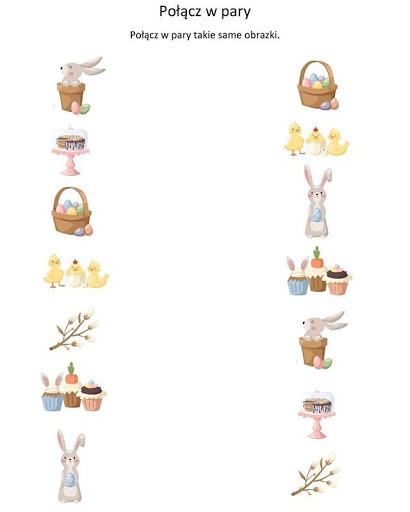 Dzień 2: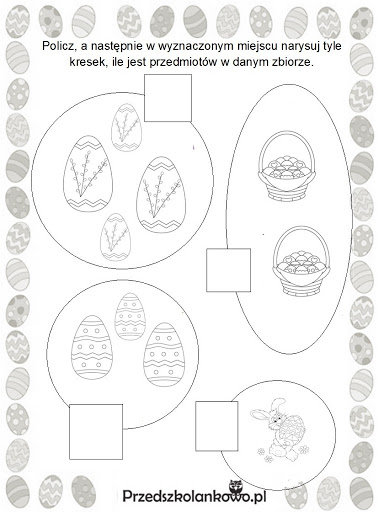 Dzień 3: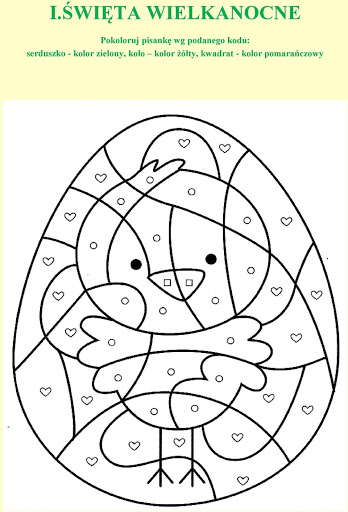 Dzień 4: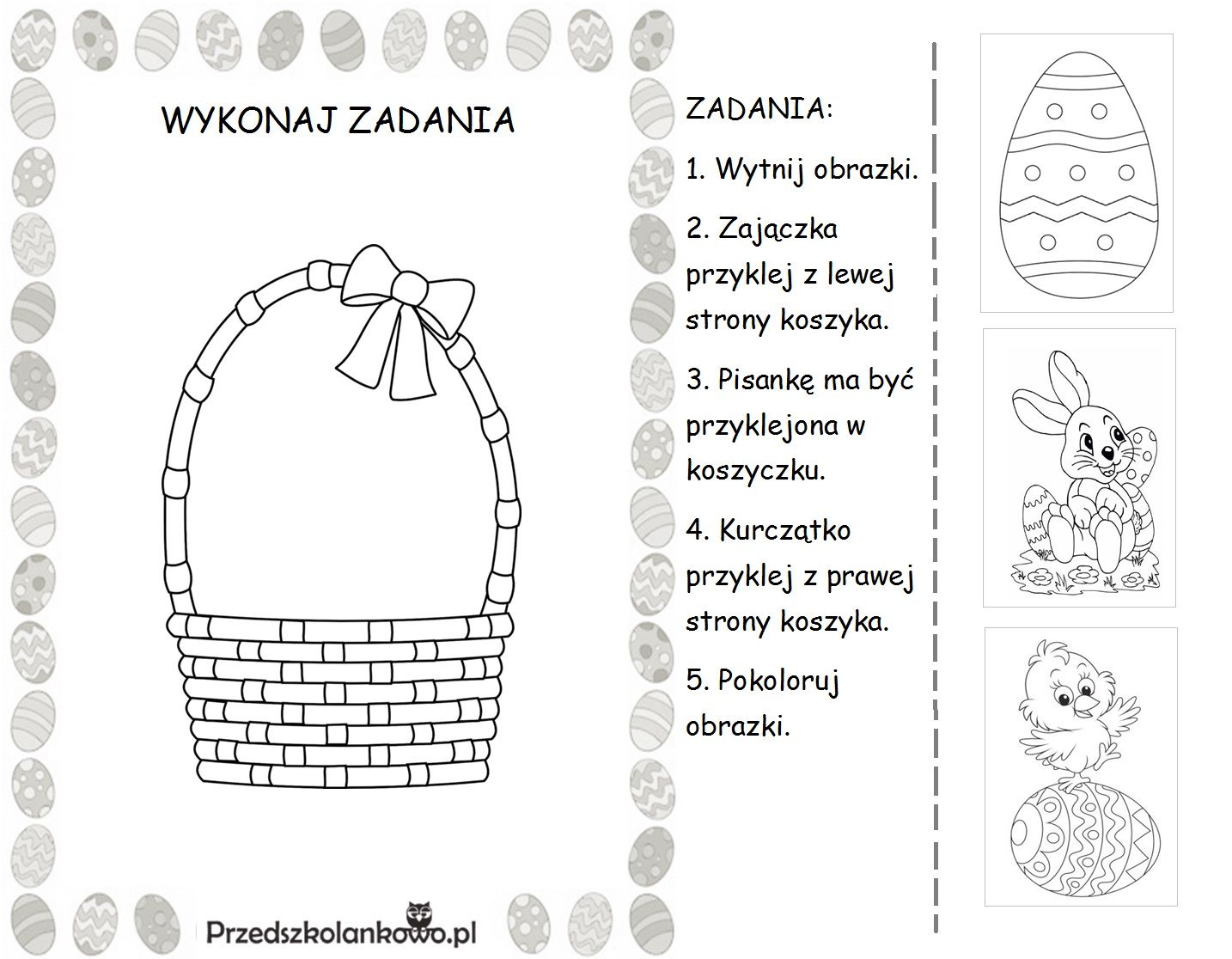 Dzień 5: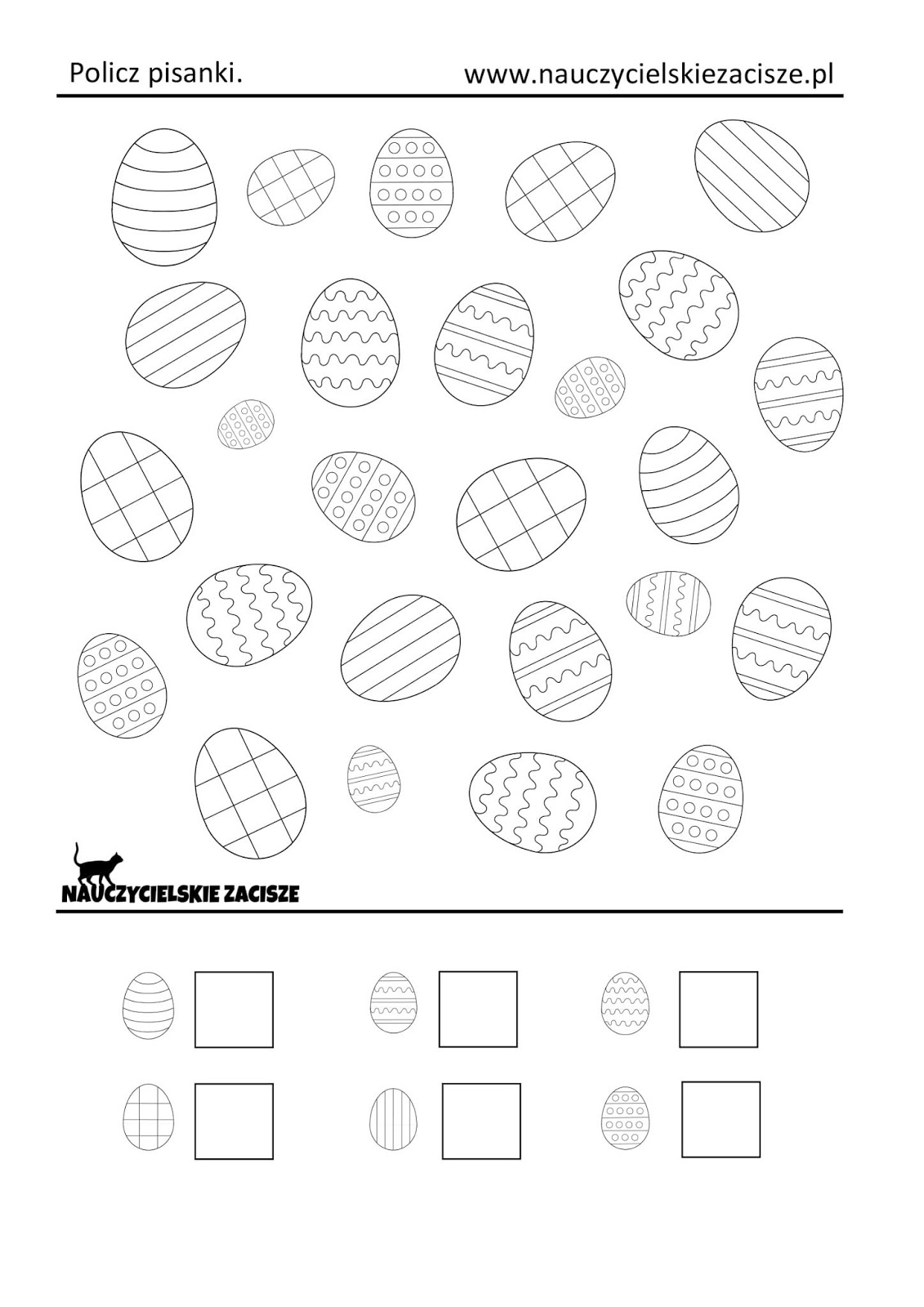 